Programa XII Jornadas provinciales de Trabajo SocialLa intervención del Trabajo Social en la coyuntura actual Condiciones del ejercicio profesional, organizaciones colectivas y desafíos ético-políticosAzul, 9, 10 y 11 de mayo de 2019- No arancelados –Jueves 9 de mayoAcreditación  a partir de 9hs. Entrega de programas Lugar: SUM - Club AlumniSEDES DE LAS ACTIVIDADESClub Alumni: San Martín 333: Auditorium, SUM, Espacio de Paleta.  Buffet en el primer pisoSalón Cultural Municipal: San Martín 427Complejo San Martín: Hipólito Yrigoyen 477SUMAC: San Martín y 25 de MayoAlojamiento solidario para estudiantes en sede deportiva de UNICEN: Belgrano 322 Espacio de cuidados para niñxs de 3 a 12 años: Asociación civil Caminos: Jujuy 548  (inscripción previa)CAPACITACIÓN PRE-JORNADAS9 a 12.30 Hs.Seminarios simultáneos de actualización profesional- No arancelados –Trabajo Social y Familia ¿Qué familia? Configuraciones familiares y estrategias familiares de vida  Manuel Mallardi y Marta Cimarosti  Lugar: Salón Cultural Municipal Abuso Sexual Infantil Fabiana Carlis y Andrea Barcos  Lugar: SUMACEl Informe Social Aportes a los procesos de intervención en Trabajo Social Mirta Rivero y Cecilia Pérez Lugar: Complejo San Martín Jueves 9 de mayo14 hs. - MESA DE APERTURA - Lugar: Auditorium - Club AlumniPresidenta Distrito Azul: Pilar GonzálezPresidenta CATSPBA: María José Cano 15 hs. CONFERENCIA INAUGURAL: Derechos y resistencias colectivas: Trayectoria histórica y desafíos actualesDra. Dora Barrancos (CONICET) Nora Cortiñas (Madres de Plaza de Mayo Línea Fundadora)Presenta: Dra. Andrea Oliva (UNICEN-CATSPBA)17 hs. Mesas simultáneas de ponenciasMesa 1 Coordina:  Trinidad Osa Noceda             Lugar: Salón Cultural MunicipalGabriela Pombo La interseccionalidad y el campo disciplinar del trabajo social: topografías en diálogo. C.A.B.A.Luciana Angueira, Laura Berardo y Marcela Iacono Mujeres empoderando y empoderándose hacia la inclusión y respeto de sus derechos. Lomas de Zamora Daniela Sala Intersecciones entre género y edad. Análisis de experiencias de intervención con mujeres mayores.  La Plata Lidia Heckel y Nilda Escobar Programa de Protección de Mujeres Agredidas. La MatanzaYisela Cagliari y Florencia González Análisis sobre la feminización del Trabajo Social y su relación con la entrevista domiciliaria. Un estudio en el ámbito educativo del Partido de General Pueyrredón. General Pueyrredón Luciana Ruiz ¿Quiénes somos visibles en estas palabras? Reflexiones sobre el lenguaje inclusivo y las estrategias para ampliar los diálogos TandilMesa 2 Coordina: Cecilia Boloqui       Lugar: Complejo San MartínMaría Lorena Boada Intervención del E.O.E. con docentes del nivel inicial en el marco de la Ley de Educación Sexual Integral. Mar del PlataPatricia Boyer El campo educativo como espacio para la intervención del Trabajo Social. San MiguelCarmen Gutiérrez, Adriana Denegri y Soledad Arpone. Intervenciones frente a situaciones complejas en el ámbito educativo. La PlataPatricia Moretti y Estela Simon ESI 13 años después. En la escuela "de eso no se habla" ¿y en la Universidad?   Zarate/CampanaJulián Espósito La Educación Pública en peligro. De los Planes de restitución de Derechos, a una Educación para pocos. Lomas de Zamora Marisa Spina La intervención profesional en las políticas de Educación Obligatoria. Elementos para problematizar el Trabajo Social en el contexto de neoliberalización educativa. Tandil Mesa3 Coordina:  Marta Cimarosti           Lugar: Alumni- Paleta       Alicia Alaniz Aguas profundas. Una mirada reflexiva sobre la docencia universitaria José C. PazRosa Zalazar Resignificar la mirada proactiva del Trabajo Social en el abordaje de la problemática socio educativa de los alumnos de la universidad. Morón Gisela Catalano, Virginia Gardey, Andrea Oliva y Sol Romero Procesos de formación e intervención: Experiencias de las prácticas territoriales de Trabajo Social en Tandil Nélida Tesone El trabajo social desde la dimensión comunitaria en el nuevo contexto social, económico y político. PergaminoDiego Bermeo Diversidad cultural, migración boliviana y prácticas educativas. La educación emancipadora y la práctica profesional de los trabajadores sociales críticos. La Plata Rocío Aime Desafíos de la formación de les Trabajadores Sociales: aportes en torno a la incorporación de una perspectiva feminista crítica en la formación profesional. LujánMesa 4 Coordina: Lia Roda                                Lugar: SUM AlumniAnatilde Senatore Procesos de criminalización en mujeres jefas de familia. La PlataCeleste Burone Para la libertad. MercedesGeraldina Pereyra Identidad y prisionalización: los efectos del control social sobre los sujetos privados de libertad. San Isidro Reneé Walter  Presos: un nuevo individuo bajo el encierro. Coronel SuárezCecilia Benítez y Jorgelina Camiletti Entre coherencias y absurdos. Una reflexión inicial sobre la temática de género en instituciones alternativas de privación de libertad que abordan a jóvenes en la Provincia de Buenos Aires. MorenoRomina Araujo, Constanza Recorder, Laura Cruz, Andrea Álvarez y Cecilia Ayala. Reflexiones desde el trabajo social sobre la atención de víctimas de terrorismo de Estado. Morón.Mesa 5 Coordina: Clarisa Burgardt                           Lugar: SUMACMónica Etcheverry Trabajo Social y Estado Liberal en la tarea diaria. Lomas de ZamoraMara Mattioni; Agustina Parodi y Juan Pablo Costa. Procesos de intervención interdisciplinaria en contextos de desigualdad. C.A.B.A  Leonardo Martone y Vanesa Mazzoni. Reflexiones en torno a la guerra contra el narcotráfico y su incidencia en los grupos más vulnerables.  Lomas de Zamora.Raúl Leguizamón. La dimensión social del trabajo social, relaciones y experiencias. La MatanzaFlorencia Cendali, Mónica Prieto y Nadia Villalba Estereotipos de los pobres. LujánMesa 6 Coordina: Tamara Marignani                        Lugar: AECAPatricia Parisi Las violencias: interrogando prácticas y conceptos. La Matanza Lucía Villagran, Constanza Tablado Cores, Yanina Rivolta, Sofía Clariá Aportes del trabajo social en los equipos interdisciplinarios que abordan la violencia de género. Tigre  María Regina Angulo  y Malvina Brancatto-equipo NUMA  Dispositivo para intervención con hombres que ejercen violencia de género. LujánJoaquín Busso Habitar las grietas de “La maternidad”. Reflexiones desde el Trabajo Social en un hospital público. La PlataMilagros Cisneros Violencia de Género y respuestas institucionales. Tandil19hs. CONFERENCIA: Contribuciones teóricas y ético-políticas a la reflexión sobre procesos de intervención del Trabajo Social                                         Lugar: Auditorium Club AlumniExponen: Mag. Carolina Mamblona (UNICEN-UNLP-CATSPBA)         Mag. Laura Riveiro (UNLU – CATSPBA) –      Lic. Laura Paradela (UNLU – CATSPBA)Presenta: Lic. Sandra Valenzuela Viernes 10 de mayo9hs. MESAS REDONDAS SIMULTÁNEAS Familia y Trabajo Social Lugar: Salón Cultural MunicipalExponen: Dra. Viviana Ibañez (UNMdP)                   Dr. Walter Giribuela (UNLU) Presenta: Lic. Estela Rodríguez (CATSPBA)Soberanía alimentaria, territorialidad y Trabajo Social Lugar: SUM – Club AlumniExponen:  Lic. Valeria Redondi (UNLP-CATSPBA)                    Dr. Marcos Filardi (UBA) Presenta: Mag. Laura Rebori  (UNICEN)Procesos de formación profesional: tendencias en la provincia de Bs. As. Lugar: SUMACExponen: Lic. Marta Cimarosti (ICEP-CATSPBA)                  Mag. Marcela Moledda (UNMdP-CATSPBA) Presenta: Dra. Liliana Madrid (UNICEN)#No a la baja: Procesos de Criminalización y punibilidad en la Argentina contemporánea – Lugar: Auditorium – Club Alumni Exponen: A.S. María José Cano (CATSPBA) – Dr. Diego Fernández (Defensor General – Departamento Judicial Azul) Presenta: Lic. Ana Chiodi (UNICEN)11 hs. Mesas simultáneas de ponenciasMesa 7 Coordina: Yanina Rivolta              Salón Cultural MunicipalVanesa Linares Centrado en la familia, una tarea en clave femenina. San MartínLaura Sampietro y Angela Zangara El trabajo dignifica… mejor que lo cuenten las chicas. MercedesRosa Zalazar   Poner en palabras lo trabajado desde nuestro rol en la intervención y abordaje cotidiano sobre las violencias. Miradas con ojos de lluvia. Morón Sofía Díaz, Eugenia Nejamkin y Maite Olaechea Atención Primaria de la Salud, Género y Trabajo Social. Una experiencia de intervención interdisciplinaria. Mar del PlataMesa 8 Coordina: Marcelo Echazarreta  Complejo San Martín Cecilia Ayala y Silvana Rodríguez Sobre la caza de brujas y otras yerbas...Reflexiones sobre la precarización laboral, persecución política y resistencia colectiva. San Martín Noelia López y Guillermo Chirino Reflexiones éticas acerca de la organización colectiva: el caso de las asociaciones de familiares como sujetos colectivos La PlataMarcela Crosiati y Gustavo Saavedra El Colegio Distrital su aporte ético político. Bahía BlancaSofia Almeida y Julieta Masciotro. Construir estrategias de gestión democráticas en los colegios profesionales. El desafío de la defensa de condiciones laborales, en contextos de precarización de lxs trabajdorxs sociales. La PlataJorgelina Matusevicius y Ofelia Musacchio Movimientos Sociales y respuesta estatal en la Argentina post 2001. C.A.B.AMesa 9 Coordina: Daiana Crinigan                        Lugar: SUMACAndrea Castaño Hábitat popular urbano: experiencias y desafíos para el Trabajo Social. Morón  María Eugenia Arouxet y Mariana Cabrera Territorialidad e intervención profesional OlavarríaAnabel Sandoval y Natalia Ricco.  Territorialidad e institucionalidad de la mano. Proceso de mesas territoriales en el partido de La MatanzaMaría Dolores  Pedemonte Ecocidio ambiental.  Morón Sandra Barros, Agustín Fulco y Gonzalo Bosetti Experiencia radial.  TigreMesa 10 Coordina: Mariana Santoro              Lugar: SUM – AlumniDaniela Acosta, María Behrens, María Cepeda, Victoria Díaz Pereyra, Valle Victoria  Deconstruyendo la categoría de pacientes sociales: aportes del Trabajo Social Crítico a su conceptualización y abordaje integral en el ámbito hospitalario. La MatanzaDeborah Ferreira Causal Salud en situaciones de ILE. Abordaje e interpretaciones profesionales en el Hospital Posadas. El Palomar María Sol Gil Zilbervarg y  Daniela Recchia Procesos subjetivos en la atención de la ILE. Problematizando la práctica. San IsidroMicaela Morina Una aproximación al Programa de Salud Sexual y Reproductiva del CeSAC Nº 4: sujetos, demandas e intervención profesional. La Matanza Mesa 11 Coordina: Lucia Villagran              Lugar: Alumni- PaletaTatiana Jack y Florencia Ferreira Problematización sobre la cuestión de la inclusión social de jóvenes.  CABARosana Rodríguez Perlas, Sergio Schaab y Sandra Verón  Jóvenes y accesibilidad a la salud. Florencio VarelaPaula Sañudo.  Vida cotidiana de los jóvenes con discapacidad. TandilVerónica Roncoli.  El ejercicio de resignificar la cotidianeidad. Discapacidad. Mar del PlataBelén Zalloechevarría, Rocío Corrado y Marisol Mendoza. Ajuste, organización y resistencia en torno al trabajo: la lucha de los Equipos de Orientación Escolar en la ciudad de Mar del Plata. Mar del PlataMesa 12 Coordina:  Julia Méndez                                Lugar: AECAAndrea Barcos, Fabiana Carlis y Carolina Rodríguez Abuso Sexual Infantil. MorónLaura Berardo, Leonardo Martone y Yamila Pereyra Niños, niñas, jóvenes, adultos y adultas mayores. ¿Desprotegidos socialmente en Argentina? Lomas de ZamoraM. Fabiana Carlis, Rosa Campos, Susana Cuadro, Lucas Martínez Mujeres frente al abuso infanto juvenil, posiciones y posibilidades. Mercedes/Moreno/MorónJosefina Marcelo, Liliana Madrid y Emiliano Fernández Tendencias del gasto hacia la niñez en la región centro de la prov. Bs As. Análisis del caso de TandilJuan Coll; Paola Musso y Marian González Políticas de niñez y organización social del cuidado en la región centro de la Provincia de Buenos Aires. Tandil14hs. Presentación de textos                                         SUM AlumniRubén del Muro: La intervención del Trabajador Social en el contexto Sociojurídico - Contribuciones desde la perspectiva materialista – dialécticaManuel Mallardi y Emiliano Fernández Cuestión Social y Políticas Sociales. Crítica a sus fundamentos y expresiones contemporáneas15hs. FOROS CONJUNTOS: V Foro sobre condiciones laborales y II Foro de debate sobre ética en los procesos de intervención del Trabajo Social                                                   Lugar: Auditorium Club AlumniConferencia de presentación: Políticas públicas, condiciones del ejercicio profesional y desafíos ético-políticos del Trabajo Social. Exponen: Mag. Adriana Rossi (UNICEN) – Lic. Tatiana Fink (Comisión Ética y DDHH-CATSPBA) – Lic. Mirta Rivero (Comisión Condiciones Laborales-CATSPBA)Presenta: Lic. Andrea Barcos (UNLU-CATSPBA)16.30 TRABAJO EN PLENARIAS SIMULTANEAS: Educación; Salud; Niñez y adolescencia; Adultos Mayores; Discapacidad; Poder judicial; Patronato; Tierra y vivienda; Municipales y otros ámbitos.16.30 Espacio autogestionado de estudiantes  Lugar: sede deportiva  UNICEN 19hs Presentación de cuadernillo – Hospital Posadas Lugar: SUM AlumniIrma Trimboli, Gabriela Colacchio y Deborah Ferreira:  ATENCIÓN, ESTAMOS JUGANDO ! Esquina Esperanza, una propuesta de recreación en el ámbito hospitalario. 21 hs. Espacio de encuentro musical   ♫♫♫                Club Alumni Sábado 11 de mayo9hs. Mesas simultáneas de ponenciasMesa 13 Coordina: Bernarda Goyeneche  Salón Cultural MunicipalM. Sol Jasuti y Lourdes Podeley Mujeres entre Cuidados y Consumo problemático San Martín Ingrid Musin; Daniela Parodi y Anabela Suarez. Re pensando las prácticas profesionales en el campo de la salud mental. LujánGraciela Varela La Intervención Social en el contexto actual en el espacio de guardia, desde la Salud mental con una Perspectiva de género. Lomas de Zamora Leonella Caiella Consejería en Salud sexual y derechos humanos. Un dispositivo alternativo dentro del manicomio. La Plata Mirta Paez Experiencia profesional en el municipio de Alte Brown. La prevención desde la Educación Popular y el Trabajo SocialCecilia Ayala y Constanza Recorder Abortando la violencia de género. Morón Mesa14 Coordina: Estela Rodríguez               Complejo San Martín Gabriela Barrionuevo Límites y alcances de las medidas de abrigo como estrategia de intervención en el marco de la Ley 13.298. Morón Lucila Lompart Aportes para la construcción de un proyecto profesional crítico desde la intervención con niños, niñas y adolescentes amenazados y/o vulnerados en sus derechos. Gral. Alvear Maximiliano Moreles y Florencia Sobral Stuber Autonomía profesional: posibilidades de intervención con niños, niñas y adolescentes. Mercedes/Moreno-Gral. RodríguezMaría Daniela Pedraza Responsabilidad penal juvenil en la provincia de Buenos Aires: a 10 años de su implementación Morón Analía Di Vito e Ivanna Liska Servicio de justicia de familia desde una perspectiva de Derechos Humanos: nuevas demandas, nuevos desafíos. MorónMesa15  Coordina:    Ximena López                          Lugar: SUMACCarlos Liendro Teoría social y Estado Benefactor. San Martín María Dolores Pedemonte Mesa economía social y popular. MorónAnalía Quiroga y Santiago Barraza Evaluación de la gestión social pública local. La MatanzaLuis Braile Tercer reforma estructural del Estado. Benito Juárez Mariela Guevara y Daniela Martínez Intervención en Servicios Sociales descentralizados en La Matanza. Mesa 16 Coordina: Sandra Valenzuela                        SUM– AlumniCamila Lorenzi y Manuela Rancatti Arlequines de la intervención: los malabares como estrategia en los procesos de intervención. Bahía BlancaVirginia Piñeyro Mamá no faltes al control! Asignación Universal por embarazo, atención primaria de la salud y la construcción social de la maternidad en la ciudad de OlavarríaYesica Sarabia, Ivana Vallejos y Noelia Apezteguia Intervención profesional en el tratamiento y prevención de Infecciones de Transmisión sexual: Sífilis Congénita. La MatanzaMarianella Bertozzi, Lucila Fornetti, Amira Molaheb, Tamara Oldani, Florencia Pereyra, Yanina Roldán y Yasmin Romero. Pensar los procesos de intervención acerca de la salud sexual integral desde una mirada de territorialidad en la búsqueda de la salud colectiva. Florencio VarelaMesa 17 Coordina: Lorena Galman                               Lugar: AECACecilia Del Castillo y Antonella Sagardoytho Cuando la salud no es prioridad. San Martin Celeste Piervincenzi; Giselle Rodríguez y Carolina Delgado El Trabajo Social en el abordaje de la enfermedad crónica. La Matanza Agustina Maffeo, Mara Paz y Julieta Fernández. Aportes desde el trabajo social a los equipos de salud sexual y salud reproductiva. Una experiencia del conurbano bonaerense. MorenoClaudio Kowalczuk La experiencia del Programa de Salud ATAMDOS. Florencio VarelaPaula Gallardo Experiencia de intervención del Trabajo Social en APS: Una mirada territorial que recupera al Método de Planificación Popular en vinculación a procesos organizativos. San MartinDaniela Acosta, María Behrens, María Cepeda, Victoria Díaz Pereyra y Victoria Valle. Decontruyendo la categoría de pacientes sociales. La Matanza 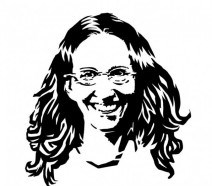 11 hs. Proyección del Documental institucional del CATSPBA:“LAURA IGLESIAS- SUBLEVACIÓN”Dirección de Susana Palomas                                   Auditorium Alumni11.45 CONFERENCIA: Feminismos, Demandas colectivas y Trabajo Social Auditorium AlumniExponen: Dra. Gisela Giamberardino (UNICEN)       Dra. Florencia Partenio (UNAJ) –       Lic. Ofelia Mussachio (UBA)Presenta: Lic. Julia Méndez (CATSPBA)13.30 hs. Panel de cierre: Autoridades del CATSPBAConclusiones de Foros y del encuentro de estudiantes Auditorium Alumni